John Caldwell School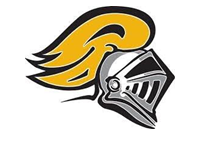 Grades 6-8 School Supplies2023 - 20241 book bag1 package of pens (blue, red, black)1 package of highlighters (different colors)3 erasers5 pkg. pencils (50+ total)1 sketchbook (Dollarama)1 ruler1 pencil case2 black sharpie markers4 glue sticks1 pkg. colouring pencils                         1 pkg. markers 1 pkg. plastic sleeves (10/pkg.)2 boxes of tissues1 pair of scissors1 geometry set (grades 7 and 8)1 protractor (grade 6) 1 calculator1 pair of headphones/earbuds (not wireless) - gym clothes and sneakers1 reusable water bottle- no squirt      bottles accepted$30 student fee16 Hilroy scribblers (32 page)                  1 small pkg. grid paper 3 pkg. of 5 dividers3 pkg. loose leaf sheets (150 pages/pkg.)3 – 1 1/2” Binders 2 tri-fold boards (available at Dollarama)10 duo tangs Please remember some supplies do not need to be purchased new each year, including; book bags, binders, pencil cases and geometry sets.Students are asked to replenish supplies throughout the year, including pencils which are the main writing utensil for all students. Have a wonderful summer! We look forward to seeing you in September.JCS Middle School Staff